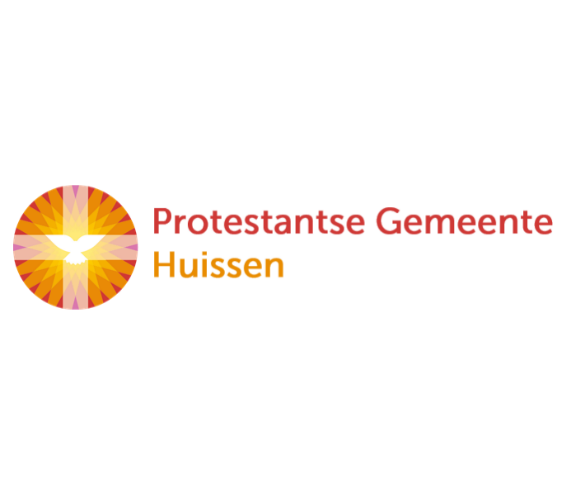 Zondag 29 Januari 2023       3e zondag van Epifanie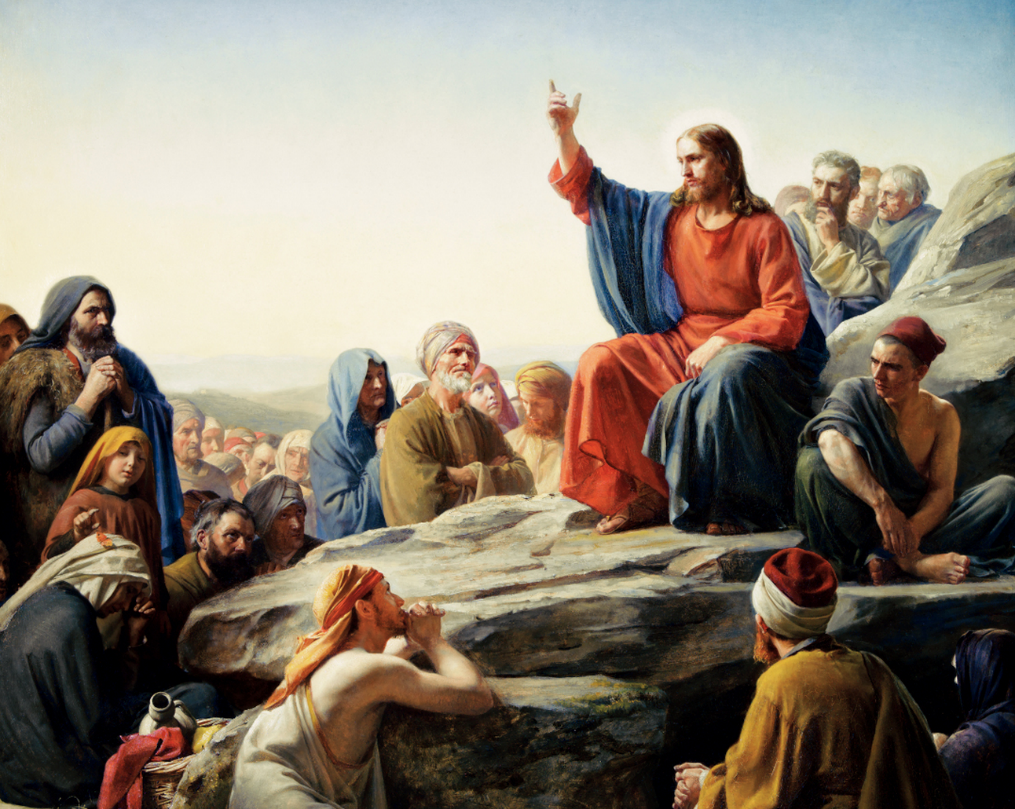 DE  V O O R B E R E I D I N G   MuziekDe klok luidt – het wordt stil

Welkom en begroeting       Zullen we samen bidden: God,
we zijn bij elkaar
op zoek naar stilte
naar leven en liefde
naar onszelf
naar UGOD 
LAAT UW LICHT OVER ONS OPGAAN
WEES VOOR ONS LIEFDE DIE BLIJFTDrempellied: NLB 216 (Dit is een morgen als ooit de eerste)1 Dit is een morgen als ooit de eerste,zingende vogels geven hem door.Dank voor het zingen, dank voor de morgen,beide ontspringen nieuw aan het woord.2  Dauw op de aarde, zonlicht van boven,vochtige gaarde, geurig als toen.Dank voor gewassen, grassen en bomen,al wie hier wandelt, ziet: het is goed.3 Dag van mijn leven, licht voor mijn ogen,licht dat ooit speelde waar Eden lag.Dank elke morgen Gods nieuwe schepping,dank opgetogen Gods nieuwe dag.                          					 (Gemeente gaat staan)     Bemoediging en groet             v:   		Onze hulp is in de Naam van de Heer            a: 		SCHEPPER EN BEHOEDER VAN ALLE LEVEN
v:		De Eeuwige die naar ons omziet
a: 		IN ZIJN LIEFDE MOGEN WIJ LEVEN
v: 		Wij groeten elkaar 
a: 		IN DE NAAM VAN DE VADER, DE ZOON			EN DE HEILIGE GEEST. AMEN.Lied: NLB 494: 1-3 (Vanwaar zijt gij gekomen…)1 Vanwaar zijt Gij gekomen,wij wisten niets van U.In onze stoutste dromenwas God nooit hier en nu.Een nieuwe God zijt Gijdie onder ons wilt wonen,zo ver weg, zo dichtbij.3 Gij zijt in ons verlorenwij durven U niet aan,uw stem in onze oren,uw komst in ons bestaan.Een woord van vlees en bloedeen kind voor ons geboren,een mens die sterven moet.							(Gemeente gaat zitten)Kyriegebed        Na elke gebedsintentie lied 367dKyrie, Kyrie, Kyrie eleison. - DE SCHRIFTENGebedLezing: Sefanja 2: 3 en 3:9-13Zingen: NLB 176: 1, 3.1 Om Sions wil zwijg ik niet stil,maar zal het heil des Heren,Jeruzalem, met luider stemlofzingend profeteren;totdat uw leed gewroken is,totdat uw licht ontstoken is,totdat gij straalt in ere.
Lezing: Matteüs 5: 1-12Acclamatie – lied 368j  (3 maal)Heer, hoor ons bidden,laat komen uw rijk!Overweging 
Muziek Lied:  NLB 321: 1-7.1 Niet als een storm, als een vloed,niet als een bijl aan de wortelkomen de woorden van God,niet als een schot in het hart.3 Stem die de stilte niet breekt,woord als een knecht in de wereld,naam zonder klank zonder macht,vreemdeling zonder geslacht.5 Blinden herkennen de hand,dovemansoren verstaan Hem.Zalig de man die gelooft,zalig de vrouw aan de bron.7 Hier in dit stervend bestaanwordt Hij voor ons geloofwaardig,worden wij mensen van God,liefde op leven en dood.CollecteGebeden  - Stil Gebed – Onze Vader Na iedere gebedsintentie lied 368a	-Kom, Heer, en wacht niet langer.-
  Onze Vader die in de hemel zijt,Uw naam worde geheiligd.Uw koninkrijk kome,Uw wil geschiede, op aarde zoals in de hemel.Geef ons heden ons dagelijks brood.En vergeef ons onze schuldenzoals ook wij onze schuldenaars vergeven.En leid ons niet in verzoeking,maar verlos ons van de boze.Want van U is het koninkrijken de kracht
en de heerlijkheid
in eeuwigheid, Amen 							(Gemeente gaat staan)Slotlied: NLB 416: 1 – 4 1 Ga met God en Hij zal met je zijn,jou nabij op al je wegenmet zijn raad en troost en zegen.Ga met God en Hij zal met je zijn.2 Ga met God en Hij zal met je zijn:bij gevaar, in bange tijden,over jou zijn vleugels spreiden.Ga met God en Hij zal met je zijn.3 Ga met God en Hij zal met je zijn:in zijn liefde je bewaren,in de dood je leven sparen.Ga met God en Hij zal met je zijn.4 Ga met God en Hij zal met je zijntot wij weer elkaar ontmoeten,in zijn naam elkaar begroeten.Ga met God en Hij zal met je zijn.Zegen (samen uitgesproken)Dat de liefde van God onze dagen vultdat het leven van Jezus vrede legt in ons hart en onze handen dat de Geest van Godons blijft bewegen en blijft dragen zo zegene ons de Vader, de Zoon en de Heilige Geest AMEN (samen zingen)MuziekReacties op de viering zijn welkom in de doos in de hal óf via het adres::    reactieviering@pknhuissen.nlIn de werkgroep VIEREN worden deze besproken en wordt er gekeken hoe we daarmee onze vieringen kunnen ‘verbeteren’.VoorgangerOrganistLectords. Hans van de Wal, VelpPaul BallhausAd Huson